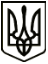 МЕНСЬКА МІСЬКА РАДАРОЗПОРЯДЖЕННЯ 20 квітня 2022 року	м.Мена	№ 114Про встановлення максимально граничної вартості послуг обробітку (оранки, фрезерування) земліЗ метою забезпечення цінової стабільності на послуги з обробітку (оранки, фрезерування) землі під час проведення весняно-польових робіт в умовах воєнного стану на території Менської міської територіальної громади, керуючись Законом України «Про правовий режим воєнного стану», п.19,20 ч.4 ст.42 Закону України «Про місцеве самоврядування в Україні»:1. Встановити максимально граничну вартість послуги з обробітку (оранки, фрезерування) землі  – 45 грн.  за одну сотку.2. Ознайомити всіх суб’єктів господарювання та громадян, які є власниками сільськогосподарської техніки та надають платні послуги з обробітку землі, з даним розпорядженням.3. Контроль за виконанням цього розпорядження покласти на першого заступника міського голови О.Л. Неберу.Міський голова							Геннадій ПРИМАКОВ